基本資料表(應屆專用)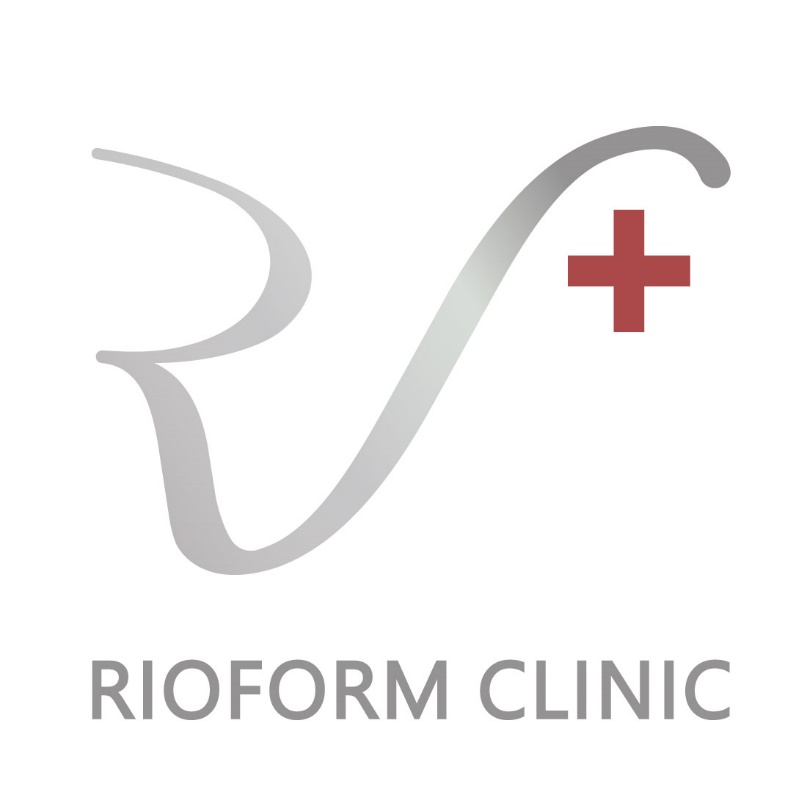 填寫日期：    年    月    日應微職位應微職位中文姓名身份證字號身份證字號英文姓名行動電話行動電話兵役役畢 □ 未役 □免役役畢 □ 未役 □免役宗教/血型宗教/血型交通工具機車 □ 汽車 □ 大眾交通機車 □ 汽車 □ 大眾交通電子信箱電子信箱通訊地址通訊地址戶籍地址戶籍地址語言能力中文 □ 精通(聽、說、讀、寫均流利) □ 尚可 (聽、說可溝通) □ 勉強 (聽的懂)中文 □ 精通(聽、說、讀、寫均流利) □ 尚可 (聽、說可溝通) □ 勉強 (聽的懂)中文 □ 精通(聽、說、讀、寫均流利) □ 尚可 (聽、說可溝通) □ 勉強 (聽的懂)中文 □ 精通(聽、說、讀、寫均流利) □ 尚可 (聽、說可溝通) □ 勉強 (聽的懂)中文 □ 精通(聽、說、讀、寫均流利) □ 尚可 (聽、說可溝通) □ 勉強 (聽的懂)中文 □ 精通(聽、說、讀、寫均流利) □ 尚可 (聽、說可溝通) □ 勉強 (聽的懂)中文 □ 精通(聽、說、讀、寫均流利) □ 尚可 (聽、說可溝通) □ 勉強 (聽的懂)中文 □ 精通(聽、說、讀、寫均流利) □ 尚可 (聽、說可溝通) □ 勉強 (聽的懂)語言能力台語 □ 精通(聽、說、讀、寫均流利) □ 尚可 (聽、說可溝通) □ 勉強 (聽的懂)台語 □ 精通(聽、說、讀、寫均流利) □ 尚可 (聽、說可溝通) □ 勉強 (聽的懂)台語 □ 精通(聽、說、讀、寫均流利) □ 尚可 (聽、說可溝通) □ 勉強 (聽的懂)台語 □ 精通(聽、說、讀、寫均流利) □ 尚可 (聽、說可溝通) □ 勉強 (聽的懂)台語 □ 精通(聽、說、讀、寫均流利) □ 尚可 (聽、說可溝通) □ 勉強 (聽的懂)台語 □ 精通(聽、說、讀、寫均流利) □ 尚可 (聽、說可溝通) □ 勉強 (聽的懂)台語 □ 精通(聽、說、讀、寫均流利) □ 尚可 (聽、說可溝通) □ 勉強 (聽的懂)台語 □ 精通(聽、說、讀、寫均流利) □ 尚可 (聽、說可溝通) □ 勉強 (聽的懂)語言能力英文 □ 精通(聽、說、讀、寫均流利) □ 尚可 (聽、說可溝通) □ 勉強 (聽的懂)英文 □ 精通(聽、說、讀、寫均流利) □ 尚可 (聽、說可溝通) □ 勉強 (聽的懂)英文 □ 精通(聽、說、讀、寫均流利) □ 尚可 (聽、說可溝通) □ 勉強 (聽的懂)英文 □ 精通(聽、說、讀、寫均流利) □ 尚可 (聽、說可溝通) □ 勉強 (聽的懂)英文 □ 精通(聽、說、讀、寫均流利) □ 尚可 (聽、說可溝通) □ 勉強 (聽的懂)英文 □ 精通(聽、說、讀、寫均流利) □ 尚可 (聽、說可溝通) □ 勉強 (聽的懂)英文 □ 精通(聽、說、讀、寫均流利) □ 尚可 (聽、說可溝通) □ 勉強 (聽的懂)英文 □ 精通(聽、說、讀、寫均流利) □ 尚可 (聽、說可溝通) □ 勉強 (聽的懂)語言能力越語 □ 精通(聽、說、讀、寫均流利) □ 尚可 (聽、說可溝通) □ 勉強 (聽的懂)越語 □ 精通(聽、說、讀、寫均流利) □ 尚可 (聽、說可溝通) □ 勉強 (聽的懂)越語 □ 精通(聽、說、讀、寫均流利) □ 尚可 (聽、說可溝通) □ 勉強 (聽的懂)越語 □ 精通(聽、說、讀、寫均流利) □ 尚可 (聽、說可溝通) □ 勉強 (聽的懂)越語 □ 精通(聽、說、讀、寫均流利) □ 尚可 (聽、說可溝通) □ 勉強 (聽的懂)越語 □ 精通(聽、說、讀、寫均流利) □ 尚可 (聽、說可溝通) □ 勉強 (聽的懂)越語 □ 精通(聽、說、讀、寫均流利) □ 尚可 (聽、說可溝通) □ 勉強 (聽的懂)越語 □ 精通(聽、說、讀、寫均流利) □ 尚可 (聽、說可溝通) □ 勉強 (聽的懂)語言能力其他      □ 精通(聽、說、讀、寫均流利) □ 尚可 (聽、說可溝通) □ 勉強 (聽的懂)其他      □ 精通(聽、說、讀、寫均流利) □ 尚可 (聽、說可溝通) □ 勉強 (聽的懂)其他      □ 精通(聽、說、讀、寫均流利) □ 尚可 (聽、說可溝通) □ 勉強 (聽的懂)其他      □ 精通(聽、說、讀、寫均流利) □ 尚可 (聽、說可溝通) □ 勉強 (聽的懂)其他      □ 精通(聽、說、讀、寫均流利) □ 尚可 (聽、說可溝通) □ 勉強 (聽的懂)其他      □ 精通(聽、說、讀、寫均流利) □ 尚可 (聽、說可溝通) □ 勉強 (聽的懂)其他      □ 精通(聽、說、讀、寫均流利) □ 尚可 (聽、說可溝通) □ 勉強 (聽的懂)其他      □ 精通(聽、說、讀、寫均流利) □ 尚可 (聽、說可溝通) □ 勉強 (聽的懂)社團經驗社團名稱社團名稱擔當角色擔當角色簡述歷程簡述歷程簡述歷程簡述歷程社團經驗社團經驗社團經驗打工經驗
榮譽事蹟或期間期間簡述相關經驗或事蹟簡述相關經驗或事蹟簡述相關經驗或事蹟簡述相關經驗或事蹟簡述相關經驗或事蹟簡述相關經驗或事蹟打工經驗
榮譽事蹟或打工經驗
榮譽事蹟或打工經驗
榮譽事蹟或證照或專業技能勾選以有證照或是專精為主，若有未列項目，請自行載明於空白處勾選以有證照或是專精為主，若有未列項目，請自行載明於空白處勾選以有證照或是專精為主，若有未列項目，請自行載明於空白處勾選以有證照或是專精為主，若有未列項目，請自行載明於空白處勾選以有證照或是專精為主，若有未列項目，請自行載明於空白處勾選以有證照或是專精為主，若有未列項目，請自行載明於空白處勾選以有證照或是專精為主，若有未列項目，請自行載明於空白處勾選以有證照或是專精為主，若有未列項目，請自行載明於空白處證照或專業技能MS Word □ MS Excel □ MS Powerpoint □ Illustrator □ Indesign □ 記帳士MS Word □ MS Excel □ MS Powerpoint □ Illustrator □ Indesign □ 記帳士MS Word □ MS Excel □ MS Powerpoint □ Illustrator □ Indesign □ 記帳士MS Word □ MS Excel □ MS Powerpoint □ Illustrator □ Indesign □ 記帳士MS Word □ MS Excel □ MS Powerpoint □ Illustrator □ Indesign □ 記帳士MS Word □ MS Excel □ MS Powerpoint □ Illustrator □ Indesign □ 記帳士MS Word □ MS Excel □ MS Powerpoint □ Illustrator □ Indesign □ 記帳士MS Word □ MS Excel □ MS Powerpoint □ Illustrator □ Indesign □ 記帳士證照或專業技能   級會計事務技術士 □ 珠/心算    級 □ 護理師 □ 藥師 □ 營養師 □ 心理師   級會計事務技術士 □ 珠/心算    級 □ 護理師 □ 藥師 □ 營養師 □ 心理師   級會計事務技術士 □ 珠/心算    級 □ 護理師 □ 藥師 □ 營養師 □ 心理師   級會計事務技術士 □ 珠/心算    級 □ 護理師 □ 藥師 □ 營養師 □ 心理師   級會計事務技術士 □ 珠/心算    級 □ 護理師 □ 藥師 □ 營養師 □ 心理師   級會計事務技術士 □ 珠/心算    級 □ 護理師 □ 藥師 □ 營養師 □ 心理師   級會計事務技術士 □ 珠/心算    級 □ 護理師 □ 藥師 □ 營養師 □ 心理師   級會計事務技術士 □ 珠/心算    級 □ 護理師 □ 藥師 □ 營養師 □ 心理師證照或專業技能語言方面：語言方面：語言方面：語言方面：語言方面：語言方面：語言方面：語言方面：證照或專業技能其他：其他：其他：其他：其他：其他：其他：其他：舒壓方式
興趣或因應公司發展所需，是否接受公司外派需求? □ 不考慮 □ 考慮 □ 接受因應公司發展所需，是否接受公司外派需求? □ 不考慮 □ 考慮 □ 接受因應公司發展所需，是否接受公司外派需求? □ 不考慮 □ 考慮 □ 接受因應公司發展所需，是否接受公司外派需求? □ 不考慮 □ 考慮 □ 接受因應公司發展所需，是否接受公司外派需求? □ 不考慮 □ 考慮 □ 接受因應公司發展所需，是否接受公司外派需求? □ 不考慮 □ 考慮 □ 接受因應公司發展所需，是否接受公司外派需求? □ 不考慮 □ 考慮 □ 接受因應公司發展所需，是否接受公司外派需求? □ 不考慮 □ 考慮 □ 接受因應公司發展所需，是否接受公司外派需求? □ 不考慮 □ 考慮 □ 接受推薦人(1)：推薦人(1)：推薦人(1)：推薦人(1)：聯絡電話：聯絡電話：聯絡電話：聯絡電話：關係：推薦人(2)：推薦人(2)：推薦人(2)：推薦人(2)：聯絡電話：聯絡電話：聯絡電話：聯絡電話：關係：